Revised 06/16	ORIGINAL:  FILE/Construction Correspondence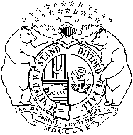 STATE OF MISSOURIOFFICE OF ADMINISTRATIONDIVISION OF FACILITIES MANAGEMENT, DESIGN AND CONSTRUCTIONREQUEST FOR INFORMATION (RFI) LOGSTATE OF MISSOURIOFFICE OF ADMINISTRATIONDIVISION OF FACILITIES MANAGEMENT, DESIGN AND CONSTRUCTIONREQUEST FOR INFORMATION (RFI) LOGPROJECT TITLEPROJECT TITLEPROJECT TITLEPROJECT NUMBERPROJECT NUMBERSTATE OF MISSOURIOFFICE OF ADMINISTRATIONDIVISION OF FACILITIES MANAGEMENT, DESIGN AND CONSTRUCTIONREQUEST FOR INFORMATION (RFI) LOGSTATE OF MISSOURIOFFICE OF ADMINISTRATIONDIVISION OF FACILITIES MANAGEMENT, DESIGN AND CONSTRUCTIONREQUEST FOR INFORMATION (RFI) LOGPROJECT LOCATIONPROJECT LOCATIONPROJECT LOCATIONPROJECT LOCATIONPROJECT LOCATIONRFI NO.DATE RECEIVEDDESCRIPTIONDATE RESPONDEDDATE ACCEPTEDDISPOSITIONDISPOSITIONSTATUS